lMADONAS NOVADA PAŠVALDĪBA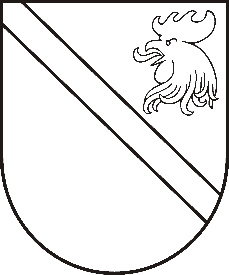 Reģ. Nr. 90000054572Saieta laukums 1, Madona, Madonas novads, LV-4801 t. 64860090, fakss 64860079, e-pasts: dome@madona.lv ___________________________________________________________________________MADONAS NOVADA PAŠVALDĪBAS DOMESLĒMUMSMadonā2018.gada 31.maijā								Nr.212									(protokols Nr.9, 17.p.)Par aizņēmuma ņemšanu Eiropas Savienības fonda projekta Nr. 5.6.2.0/17/I/008 “Ielu pārbūve un maģistrālās siltumtrases, ūdens un  kanalizācijas vadu izbūve Madonā, izbūvējot piekļuves ceļu un nodrošinot sabiedriskos pakalpojumus uzņēmumiem ” īstenošanaiMadonas novada pašvaldībai ir noslēgts līgums ar CFLA par projekta  Nr. 5.6.2.0/17/I/008 “Ielu pārbūve un maģistrālās siltumtrases, ūdens un  kanalizācijas vadu izbūve Madonā, izbūvējot piekļuves ceļu un nodrošinot sabiedriskos pakalpojumus uzņēmumiem” īstenošanu.  Projekts Nr. 5.6.2.0/17/I/008 “Ielu pārbūve un maģistrālās siltumtrases, ūdens un  kanalizācijas vadu izbūve Madonā, izbūvējot piekļuves ceļu un nodrošinot sabiedriskos pakalpojumus uzņēmumiem” tiek īstenots pamatojoties uz Ministra Kabineta 2015.gada 10. novembra noteikumiem Nr.645 “Darbības  programmas “Izaugsme un nodarbinātība” 5.6.2. specifiskā atbalsta mērķa “Teritoriju revitilizācija, reģenerējot degradētās teritorijas atbilstoši pašvaldību integrētajām attīstības programmām”.Projekta mērķis ir Madonas pilsētas industriālās teritorijas revitalizācija, reģenerējot degradēto teritoriju atbilstoši Madonas novada attīstības programmai 2013.-2020.gadam, nodrošinot videi draudzīgu un vides ilgtspēju veicinošu teritoriālo izaugsmi, radot jaunas darba vietas, piesaistot nefinanšu investīcijas,  pārbūvējot ielas, kas nodrošina piekļuvi industriālajai teritorijai un izbūvējot ūdensvadu un kanalizāciju un siltumtrasi.Projektā paredzētas divas darbības, kas nekvalificējas kā valsts atbalsts - veikt Avotu un Smilšu ielas (0,500 m), kas ir piekļuves ielas degradētajai teritorijai, pārbūvi veicot sagatavošanas darbus, zemes klātnes izbūves darbus, konstruktīvo kārtu un asfalta segas izbūvi, labiekārtošanu, satiksmes aprīkojuma izbūvi projektā paredzētajās vietās un veikt šo darbu būvuzraudzību, kā arī divas darbības, kas klasificējas kā valsts atbalsts – ūdensvada (380 m) un kanalizācijas (320 m) izbūve Smilšu ielā, ūdensapgādes un kanalizācijas nodrošināšanai degradētajā teritorijā, un siltumtrases (336 m) izbūve no Zābera ielas maģistrālās siltumtrases līdz Dārza ielai.Projekta īstenošanas termiņš 1.09.2019.  Kopējais projekta izmaksas ir 479458.49 EUR.ERAF atbalsta apjoms ir 385542.85 EUR (85%) no attiecināmajām izmaksām, valsts budžeta dotācija pašvaldībām 17009,25 EUR (3.75%). Pašvaldības finansējums 51027,73 EUR (11.25%) no attiecināmajiem izdevumiem.Projekta kopējie neattiecināmie izdevumi 12441.51 EUR. Projekta īstenošanai tiks pieprasīts avanss 346988.56 EUR.Projekta ietvaros  noslēgto  līgumu summa ir 479457.90 EUR.  Tehniskā projekta, autoruzraudzības, būvuzraudzības izmaksas ir segtas no pašvaldības budžeta līdzekļiem 2016.un 2017.g. Lai nodrošinātu projektā paredzēto darbību īstenošanu ir nepieciešams aizņēmums 113706.68 EUR  apmērā.Noklausījusies projektu sagatavošanas un ieviešanas speciālistes I.Solozemnieces sniegto informāciju, ņemot vērā 22.05.2018. Finanšu un attīstības komitejas atzinumu, atklāti balsojot: PAR – 11 (Zigfrīds Gora, Ivars Miķelsons, Andrejs Ceļapīters, Andris Dombrovskis, Antra Gotlaufa, Artūrs Grandāns, Gunārs Ikaunieks, Valda Kļaviņa, Andris Sakne, Aleksandrs Šrubs, Gatis Teilis), PRET – NAV,  ATTURAS – NAV, Madonas novada pašvaldības dome  NOLEMJ:Apstiprināt projekta kopējās izmaksas 479457.90 EUR. Attiecināmās izmaksas 466021.34 EUR, t.sk. ERAF finansējums (85%) 385542.85 EUR, valsts budžeta dotācija (3.75%) 17009.25 EUR, pašvaldības līdzfinansējums (11.25%) 51027.73 EUR. Neattiecināmās izmaksas 12441.51 EUR.Lūgt Pašvaldību aizņēmuma un galvojuma kontroles un pārraudzības padomi atbalstīt aizņēmuma ņemšanu 113706.68 EUR apmērā Valsts kasē uz 20 gadiem ar noteikto procentu likmi un atlikto maksājumu uz 2 gadiem Eiropas Savienības fonda projekta Nr. 5.6.2.0/17/I/008 “Ielu pārbūve un maģistrālās siltumtrases, ūdens un  kanalizācijas vadu izbūve Madonā, izbūvējot piekļuves ceļu un nodrošinot sabiedriskos pakalpojumus uzņēmumiem” īstenošanai.Aizņēmumu izņemt un apgūt 2018. gadā.Aizņēmuma atmaksu garantēt ar Madonas novada pašvaldības budžetu.Domes priekšsēdētāja vietnieks					Z.Gora